ВетеринарияХишов, А. С. Обзор вакцин для аквакультуры / А. С. Хишов, Г. И. Бурлакова. – Текст (визуальный) : электронный // Ветеринария Кубани. – 2020. – № 5. – С. 42–43. – URL: https://www.elibrary.ru/item.asp?id=44241356 (дата обращения 03.12.2020)Зоогигиена и ветеринарная санитарияВолков, А. Х. Ветеринарно-санитарная оценка мяса птицы при использовании Диарина М3 / А. Х. Волков, Э. К. Папуниди, С. Ю. Смоленцев. – Текст (визуальный) : электронный // Вестник Марийского государственного университета. Серия: Сельскохозяйственные науки. экономические науки. – 2020. – Т. 6, № 2 (22). – С. 154–162. – URL: https://www.elibrary.ru/item.asp?id=43979882 (дата обращения 18.11.2020)  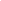 Выявление ДНК курицы в мясной продукции, реализуемой в Москве и Московской области методом полимеразной цепной реакции / З. Н. Меньшикова, К. О. Любкина, З. С. Девришова [и др.]. – Текст (визуальный) : электронный // Ветеринария Кубани. – 2020. – № 5. – С. 26–29. – URL: https://www.elibrary.ru/item.asp?id=44241352 (дата обращения 03.12.2020)Наиболее часто встречающийся тип фальсификации продуктов животного происхождения - подмена сырья более ценных видов менее ценными, в том числе и мясом птицы. В данной работе представлены результаты исследований по идентификации незаявленной в составе мясной продукции ДНК курицы методом полимеразной цепной реакции в реальном времени (ПЦР-РВ) для выявления возможной фальсификации продукции, реализуемой в Москве и Московской области. В результате ПЦР исследования ДНК курицы (Gallus gallus) обнаружена в шести из десяти образцов мясной продукции, что составило 60% от исследованных образцов. Однако при определении относительного количества ДНК курицы в пробах полуколичественный анализ исключил один мясной продукт, так как количество искомого компонента составило менее одного процента, что свидетельствует о наличии возможных случайных или технически неустранимых примесей. Все десять образцов также подверглись органолептической оценке, физико-химическим исследованиям, люминесцентной микроскопии, определению показателей безопасности (количество химических элементов, пестицидов, антибиотиков и радионуклидов)...Калугина, Е. Г. Микробиоценозы коневодческого помещения Тюменской области / Е. Г. Калугина. – Текст (визуальный) : электронный // Вестник Алтайского государственного аграрного университета. – 2020. – № 10 (192). – С. 81–87. – URL: https://www.elibrary.ru/item.asp?id=44094532 (дата обращения 29.10.2020)В настоящее время недостаточно изучены наличие и видовой состав микробиоценозов, обитающих в воздухе коневодческих предприятий. Эта проблема актуальна на сегодняшний день, так как за последние годы наблюдается увеличение поголовья лошадей и их значение в жизни населения. В период с 2017 по 2019 гг. было проведено обследование конноспортивного комплекса Тюменской области ДЮСШ конного спорта «ГАУ Северного Зауралья», всего на конюшне 60 гол. лошадей различной породной и половозрастной категории, эксплуатации и направления. Пылевая и микробная загрязненность воздуха по своему происхождению бывает органической и минеральной, то есть это части кормов, растений, подстилки, эпидермиса, волос, спор грибов и микроорганизмов. На их количество в коневодческих помещениях влияет ряд факторов, в том числе способы содержания и кормления, конструкция здания и сезон года. Значительно насыщена микроорганизмами зона помещений, где находятся животные. Содержание микробов в воздухе при чистке животных может повышаться в зависимости от состояния их кожного и волосяного покровов.Кононенко, Г. П. Микотоксикологический мониторинг. сообщение 3. Кормовая продукция от переработки зернового сырья / Г. П. Кононенко, А. А. Буркин, Е. В. Зотова. – Текст (визуальный) : электронный // Ветеринария сегодня. – 2020. – № 3 (34). – С. 213–219. – URL: https://www.elibrary.ru/item.asp?id=43989653 (дата обращения 03.12.2020)Представлены результаты микотоксикологического обследования производственных партий подсолнечного жмыха и шрота, кормовой продукции от переработки сои и пшеничных отрубей, полученных из перерабатывающих предприятий и животноводческих хозяйств страны за период с 2009 по 2019 гг.Костюк, М. В. Анализ показателей качества воска пчелиного в 2016-2018 гг. / М. В. Костюк, О. О. Застулка, О. Є. Галатюк. – Текст (визуальный) : электронный // Ветеринарна біотехнологія. – 2020. – № 37 (37). – С. 44–50. – URL: https://www.elibrary.ru/item.asp?id=44023487 (дата обращения 04.12.2020)Проведён анализ результатов исследований образцов воска пчелиного, поступавших на испытания в Государственный научно-исследовательский институт по лабораторной диагностике и ветеринарно-санитарной экспертизы в течение 2016-2018 годов, по показателям: массовая доля воды, температура плавления, плотность, продолжительность погружения иглы Вика, наличие фальсифицирующих примесей. Установлено, что по всем показателям были выявлены превышения максимально допустимых уровней, установленных в ГОСТ 4229: 2003. Наибольший процент несоответствующих результатов получено при определении массовой доли воды (38%) и плотности воска при 20°С (29%).Мониторинг санитарно-гигиенического состояния водоемов Республики Дагестан по загрязнению яйцами кишечных цестод Triaenophorus nodulosus (Pallas, 1781) и Triaenophorus crassus (Forel, 1868) / К. Г. Алиева, И. М. Калошкина, Н. М. Мирзоева [и др.]. – Текст (визуальный) : электронный // Ветеринария Кубани. – 2020. – № 5. – С. 38–41. – URL: https://www.elibrary.ru/item.asp?id=44241355 (дата обращения 03.12.2020)Мониторинг санитарно-гигиенического состояния речного и прудового бассейна Республики Дагестан по загрязнению яйцами цестод Triaenophorus nodulosus (Pallas, 1781) и Triaenophorus crassus (Forel, 1868). Загрязнение воды 25 рек и прудовых водоемов Дагестана яйцами цестод Triaenophorus nodulosus (Pallas, 1781) и Triaenophorus crassus (Forel, 1868) изучали зимой, весной, летом и осенью в контрольных створах исследованиями 2 500 проб воды общепринятыми методами в лаборатории инвазионных болезней животных и птиц ПЗНИВИ. На предмет наличия яиц цестод Triaenophorus nodulosus (Pallas, 1781) и Triaenophorus crassus (Forel, 1868) общепринятыми методами в разные сезоны года (зимой, весной, летом и осенью) исследовано по 100 - 200 проб воды и ила водоемов в природно-климатических зонах региона. По результатам санитарно-гигиенической экспертизы воды и ила природных и прудовых водоемов Дагестана на предмет обсемененности яйцами цестод Triaenophorus nodulosus (Pallas, 1781) и Triaenophorus crassus (Forel, 1868) можно констатировать умеренный и высокий уровни загрязнения водных ресурсов яйцами этих видов цестод...Ситникова, Д. Е. Ветеринарно-санитарная оценка мяса пекинской и мускатной уток / Д. Е. Ситникова, С. Г. Долганова, Е. А. Карпова. – Текст (визуальный) : электронный // Вестник ИРГСХА. – 2020. – № 98. – С. 100–110. – URL: https://www.elibrary.ru/item.asp?id=43419806 (дата обращения 06.11.2020)Ветеринарная вирусология, микробиологияБиологические свойства изолятов вируса инфекционной бурсальной болезни, выделенных на территории РФ в период 2017-2019 гг. / Т. Н. Зыбина, А. А. Пяткина, Н. В. Мороз [и др.]. – Текст (визуальный) : электронный // Ветеринарная патология. – 2020. – № 3 (73). – С. 24–31. – URL: https://www.elibrary.ru/item.asp?id=44050408 (дата обращения 03.12.2020)Изучение способности к формированию биопленок полевыми изолятами S. аureus, выделенных из сырья и продукции животного происхождения / Т. О. Гаркавенко, О. И. Горбатюк, Т. Г. Козицкая [и др.]. – Текст (визуальный) : электронный // Ветеринарна біотехнологія. – 2020. – № 37 (37). – С. 20–30. – URL: https://www.elibrary.ru/item.asp?id=44023484 (дата обращения 04.12.2020)Формирование биопленок Staphylococcus аureus является актуальной проблемой, поскольку этот процесс связан с регуляцией экспрессии генов, которые отличаются особенностью влиять на функции других генов. Внеклеточный матрикс биопленок содержит компоненты, которые препятствуют проникновению нейтрофилов крови для обезвреживания возбудителя в глубоких слоях биопленки, что приводит к рецидивам стафилококковой инфекции даже после антибиотикотерапии. Статья содержит результаты исследований относительно выявления интенсивности биопленкообразования полевыми изолятами Staphylococcus аureus, выделенными из образцов сырья и продукции животного происхождения.Иммуногенные свойства изолятов и штаммов Avibacterium paragallinarum серогруппы В / М. С. Фирсова, В. А. Евграфова, А. В. Потехин [и др.]. – Текст (визуальный) : электронный // Ветеринария сегодня. – 2020. – № 3 (34). – С. 205–212. – URL: https://www.elibrary.ru/item.asp?id=43989652 (дата обращения 03.12.2020)Представлены результаты исследования по изучению иммуногенных свойств антигенов 13 изолятов возбудителя инфекционного ринита кур, выделенных из патологического материала, доставленного в ФГБУ «ВНИИЗЖ» с птицефабрик Российской Федерации и Республики Беларусь. Для этого готовили образцы вакцины, содержащей в своем составе инактивированные формалином клетки Avibacterium рaragallinarum и масляный адъювант. Птиц иммунизировали с последующим контрольным заражением гомологичными и гетерологичными изолятами. Степень проявления клинических признаков заболевания оценивали по методике, предложенной V...Леонович, О. А. Опыт деконтаминации вирусных штаммов от микоплазм / О. А. Леонович, А. А. Ишмухаметов, Т. К. Дзагурова. – Текст (визуальный) : электронный // Ветеринарная патология. – 2020. – № 3 (73). – С. 31–40. – URL: https://www.elibrary.ru/item.asp?id=44050409 (дата обращения 03.12.2020)Целью работы являлась оценка возможности деконтаминации вирусов от микоплазменного загрязнения с использованием антибиотиков. В работе использовали коллекцию штаммов ортохантавирусов (ФНЦИРИП имени М. П. Чумакова РАН) вирус Пуумала, Хантаан, вирус Сочи - геновариант вируса Добрава/Белград. Для индикации микоплазмы применяли цитохимический метод с использованием красителя Hoechst 33258. Размножение вируса контролировали непрямым методом флюореcцирующих антител, титр вируса в клетке определяли методом фокуcобразующих единиц.Морозова, Н. В. Биопрофиль микроорганизмов, выделенных из мочи кошек при патологии мочевыделительной системы / Н. В. Морозова, М. В. Сычева, В. И. Сорокин. – Текст (визуальный) : электронный // Вестник Ульяновской государственной сельскохозяйственной академии. – 2020. – № 3 (51). – С. 142–147. – URL: https://www.elibrary.ru/item.asp?id=44080339 (дата обращения 03.12.2020)Цель исследования: изучение биопрофилей микроорганизмов, изолированных из мочи кошек при патологии мочевыделительной системы (цистит и мочекаменная болезнь). Из мочи 34 больных животных бактериологическим методом выделено и идентифицировано с использованием биохимических тест-систем "Lachema" ("Erba Lachema s.r.o.", European Union) 46 штаммов бактерий разного вида. У изолятов фотометрическим методом определены антилизоцимная, антигемоглобиновая активности, показатель адгезии и способность образовывать биопленки. Установлено, что микроорганизмы, выделенные при мочекаменной болезни у кошек, чаще выделялись в ассоциациях, чем микроорганизмы, изолированные при цистите, среди которых преобладали монокультуры. Изучены биологические свойства изолированных микроорганизмов, определены биопрофили, характеризующие штаммы. Наноразмерные частицы селена, стабилизированные поливинилпирролидоном, и их антибактериальная активность / Е. А. Циганович, Л. А. Хрокало, Е. А. Сирык [и др.]. – Текст (визуальный) : электронный // Ветеринарна біотехнологія. – 2020. – № 37 (37). – С. 108–118. – URL: https://www.elibrary.ru/item.asp?id=44023493 (дата обращения 04.12.2020)По усовершенствованному протоколу синтеза при восстановлении селенитной кислоты в присутствии биоразлагаемого полимера - поливинилпирролидона (ПВП), при разном значении рН, получено золь аморфного селена со средним размером частиц до 100 нм. Полученные наноразмерные системы были охарактеризованы методами сканирующей электронной микроскопии (SEM), FTIR- и UV-VIS-спектроскопии и методом динамического рассеяния света (ДРС). Изучено антибактериальное действие полученных золей на бактериальные культуры B. subtilis и Е. coli, показано их ингибирующее влияние на рост указанных микроорганизмов.Опосредованное определение концентрации 146s компонента вируса ящура в неинактивированной суспензии при сравнении графиков второй производной для кривых ОТ-ПЦР-РВ / М. И. Доронин, Д. В. Михалишин, В. А. Стариков [и др.]. – Текст (визуальный) : электронный // Ветеринария сегодня. – 2020. – № 3 (34). – С. 220–227. – URL: https://www.elibrary.ru/item.asp?id=43989654 (дата обращения 03.12.2020)В статье представлен новый подход к опосредованному определению концентрации 146S компонента вируса ящура в неинактивированной суспензии при сравнении максимальных экстремумов графиков второй производной кривых накопления сигнала флуоресценции относительно количества циклов реакции амплификации...Оптимизация параметров культивирования вируса респираторносинцитиальной инфекции крупного рогатого скота штамма "Вологда/2019" / В. В. Кирпиченко, С. В. Кононова, И. Н. Шумилова [и др.]. – Текст (визуальный) : электронный // Ветеринария сегодня. – 2020. – № 3 (34). – С. 170–178. – URL: https://www.elibrary.ru/item.asp?id=43989646 (дата обращения 03.12.2020)Целью настоящей работы являлись выбор чувствительных клеточных систем и оптимизация параметров культивирования в подобранных культурах клеток. В опытах использовали штамм «Вологда/2019» вируса респираторносинцитиальной инфекции крупного рогатого скота, выделенный из биологического материала, полученного от теленка с признаками респираторной патологии. Штамм адаптирован к перевиваемой культуре клеток слизистой носовых перегородок крупного рогатого скота (BT) и депонирован в Государственную коллекцию штаммов микроорганизмов ФГБУ «ВНИИЗЖ». Установлено, что перевиваемые линии клеток трахеи эмбриона крупного рогатого скота (FBT) и почки теленка (RBT) являются наиболее чувствительными клеточными системами для репродукции респираторно-синцитиального вируса крупного рогатого скота штамма «Вологда/2019», в данных культурах клеток отмечалось максимальное накопление вируса...Плотникова, Э. М. Влияние регуляторных пептидов-цитокинов на функциональную активность клеток животных в культуре / Э. М. Плотникова, И. А. Архарова. – Текст (визуальный) : электронный // Ветеринарная патология. – 2020. – № 3 (73). – С. 44–50. – URL: https://www.elibrary.ru/item.asp?id=44050411 (дата обращения 03.12.2020)Целью данного исследования было изучение влияния цитокинов на функциональную активность клеток животных в культуре. Проведено исследование влияния регуляторных пептидов - цитокинов (G-CSF, IL-6) на метаболизм клеточных линий почек эмбриона крупного рогатого скота (MDBK) и почек золотистого сирийского хомячка (ВНК-21/13-02) методом МТТ-теста. IL-6 в целом оказывает стимулирующее действие на дыхание исследуемых клеток BHK-21/13-02 и MDBK, причем наибольший уровень стимуляции наблюдался при концентрации 60 пг/мл. В результате проведенных исследований установлено, что препараты цитокинов в концентрациях 30-250 пг/мл не вызывают серьезных изменений морфологии клеток и в указанных дозах оказывают стимулирующее действие на метаболизм клеток путем стимуляции NADH-зависимых дыхательных ферментов (оксиредуктаз).Получение рекомбинантного капсидного белка vp60 вируса геморрагической болезни кроликов и изучение его антигенной и иммуногенной активности / К. П. Алексеев, А. С. Москвина, О. А. Верховский [и др.]. – Текст (визуальный) : электронный // Ветеринария Кубани. – 2020. – № 5. – С. 34–37. – URL: https://www.elibrary.ru/item.asp?id=44241354 (дата обращения 03.12.2020)Вирусная геморрагическая болезнь кроликов - остропротекающая высококонтагиозная болезнь, характеризующаяся явлениями геморрагического диатеза во всех органах, в особенности в легких и печени. Возбудителем ВГБК является вирус геморрагической болезни кроликов, относящийся к семейству Caliciviridae, роду Lagovirus. В настоящее время выделяют 4 геногруппы лаговирусов, две патогенные: GI1 (GI 1b-G11d) и GI2, и две непатогенные: GI3 и GI4. Наибольшую опасность для кроликов в Российской Федерации представляют вирусы генотипа GI1. Вирулентность этих вирусов для кроликов чрезвычайно высока, инкубационный период составляет 48-72 часа. Клинически болезнь почти не проявляется. Смертность может достигать 100%. Для профилактики ВГБК в Российской Федерации применяют инактивированные тканевые вакцины, представляющие собой суспензию печени кроликов, инфицированных вирулентными штаммами вируса геморрагической болезни кроликов. Разработка метода фагоиндикации бактерии Pseudomonas syringae в объектах санитарного надзора / Н. А. Феоктистова, А. К. Беккалиева, Д. А. Васильев, Е. В. Сульдина. – Текст (визуальный) : электронный // Вестник Ульяновской государственной сельскохозяйственной академии. – 2020. – № 3 (51). – С. 148–157. – URL: https://www.elibrary.ru/item.asp?id=44080341 (дата обращения 03.12.2020)В статье представлены результаты исследований по разработке параметров практического применения фагового биопрепарата Pseudomonas syringae с целью индикации данных фитопатогенных бактерий в объектах санитарного надзора. Во введении статьи описан патоваров Pseudomonas syringae и растений, которые они поражают, что доказывает актуальность исследований, направленных на разработку ускоренных методов индикации и идентификации бактерий - возбудителей заболеваний, которые позволят специалистам в краткие сроки разработать меры борьбы с вышеназванными фитопатогенами. Было установлено, что культивирование системы «бактериофаг-исследуемый материал» при температуре 28 ± 10С в течение 3,5 часа позволяет выявить в пробах почвы, речной воде и семенах огурца бактерии Pseudomonas syringae методом РНФ в концентрации 103 м.к./мл., увеличение экспозиционного времени не повышает качества реакции. Бактериофаги Ps.s-7 УлГАУ и Ps.s-27 УлГАУ в монокультуре были использованы в экспериментах в концентрации 103 БОЕ/мл...Тарасов, О. А. Изучение чувствительности штаммов и изолятов возбудителя рожи свиней к антибиотикам / О. А. Тарасов, Н. В. Гудзь, С. М. Терещенко. – Текст (визуальный) : электронный // Ветеринарна біотехнологія. – 2020. – № 37 (37). – С. 92–100. – URL: https://www.elibrary.ru/item.asp?id=44023491 (дата обращения 04.12.2020)В статье приведены результаты исследований по изучению чувствительности музейных штаммов и изолятов возбудителя рожи свиней (Erysipelothrix rhusiopathiae) к широкому спектру антибиотиков, которые сегодня применяются в хозяйствах Украины для лечения инфекционных заболеваний бактериальной этиологии. Тищенко, А. С. Экзотоксины патогенных Escherichia coli / А. С. Тищенко, А. В. Степаненко, В. И. Терехов. – Текст (визуальный) : электронный // Ветеринария Кубани. – 2020. – № 5. – С. 3–7. – URL: https://www.elibrary.ru/item.asp?id=44241346 (дата обращения 03.12.2020)Целью данной работы являлось обобщение современных данных по токсигенным свойствам бактерий Escherichia coli и установление роли экзотоксинов патогенных кишечных палочек в механизме развития болезни. В качестве материала для обзора использовали научные публикации преимущественно зарубежных исследователей. В результате обобщения современных научных данных было установлено, что помимо термолабильного, термостабильного, шигаподобного, некротизирующего токсинов и гемолизина, у кишечных палочек в настоящее время выявлены цикломодулирующие экзотоксины, которые влияют на клеточный цикл эукариотической клетки...Ветеринарная фармакология, токсикология и фармацияЖигжитов, Ч. А. Применение препарата Кррагинан+Нано-Se на крысах / Ч. А. Жигжитов, С. А. Сайванова, О. П. Ильина. – Текст (визуальный) : электронный // Вестник ИРГСХА. – 2020. – № 98. – С. 35–43. – URL: https://www.elibrary.ru/item.asp?id=43419794 (дата обращения 06.11.2020) В работе описано экспериментальное изучение на крысах действия нанокомпозитного препарата каррагинан+нано-Se на организм животных. Опытным группам крыс токсическое повреждение пeчени моделировали путем подкожного введения 50% масляного (оливковое масло) раствора тетрахлорметана (CCL4) на протяжении четырех дней в дозе 2 мл/кг. Введение изучаемых веществ осуществляли за 1 час до применения гепатотоксина.Изучение субхронической токсичности препарата «Прималакт» при интрацистернальном введении / И. В. Брюхова, Г. А. Востроилова, Ю. А. Чаплыгина, Н. А. Хохлова. – Текст (визуальный) : электронный // Ветеринария Кубани. – 2020. – № 5. – С. 11–13. – URL: https://www.elibrary.ru/item.asp?id=44241348 (дата обращения 03.12.2020)Авторами была изучена субхроническая токсичность препарата «Прималакт» при интрацистернальном введении лактирующим коровам. Опыт проводили на 12 клинически здоровых коровах на 3-4 месяце лактации. Было сформировано 3 опытные и 1 контрольная группы. Животным в опытных группах в течение 9 дней интрацистернально вводили препарат в дозах 5, 10 и 20 мл, соответственно. Данные осмотра показали отсутствие значимых изменений клинического состояния подопытных животных и тканей молочной железы в двух опытных группах. В группе с дозой 20 мл на 5-е сутки было установлено повышение температуры долей вымени, их уплотнение, незначительная болезненность, появление хлопьев в секрете вымени и снижение молочной продуктивности, что свидетельствует в данном случае о наличии раздражающего действия...Мухарлямова, А. З. Определение уровня афлатоксина В1 и витамина А при афлатоксикозе кроликов / А. З. Мухарлямова. – Текст (визуальный) : электронный // Вестник Марийского государственного университета. Серия: Сельскохозяйственные науки. экономические науки. – 2020. – Т. 6, № 2 (22). – С. 187–193. – URL: https://www.elibrary.ru/item.asp?id=43979887 (дата обращения 18.11.2020) В статье представлены результаты определения количества афлатоксина В1 и витамина А при отравлении кроликов афлатоксином. Модель афлатоксикоза была выбрана в связи с тем, что он представляет собой одну из наиболее опасных групп микотоксинов с выраженными канцерогенными свойствами, и поражает печень. Негативное воздействие токсина на организм можно минимизировать путем применения витамина А, который эффективно подавляет образование аддуктов ДНК при действии афлатоксина В1. Опыт проведен с использованием 24 кроликов, живой массой 3,5-4 кг, разделенных по принципу аналогов на четыре группы по 6 голов в каждой. Первая группа служила биологическим контролем. Животные второй, третьей и четвертой групп получали в течение 25 суток (с 30-х по 55 сут.) основной рацион, контаминированный афлатоксином В1 в концентрации 3× ПДК (75 мкг/кг корма). Кроликам третьей и четвертой группы на протяжении всего опыта в течение 55 суток дополнительно вводили в рацион масляный раствор ретинола ацетата в дозе 1500 МЕ на особь.Ветеринарная диагностика. Методы обследования животныхРазвернутый обзор применения метода электроэякуляции у различных видов животных / И. В. Попов, П. В. Аксенова, Е. В. Карташова [и др.]. – Текст (визуальный) : электронный // Ветеринарная патология. – 2020. – № 3 (73). – С. 5–17. – URL: https://www.elibrary.ru/item.asp?id=44050406 (дата обращения 03.12.2020)В обзоре приведены исторические этапы изучения электрофизиологических механизмов эякуляторной реакции - от высокоамплитудной электростимуляции головного мозга лабораторного животного до создания унифицированных протоколов для отдельного вида. Даны протоколы проведения электроэякуляции у различных видов животных. Обсуждены фундаментальные механизмы и возможности дальнейших разработок на основе существующих знаний. Внутренние болезни животныхВлияние вакцинаций на фагоцитарную активность нейтрофилов крови свиней / Е. В. Крапивина, Е. В. Сергеева, Д. В. Иванов, А. Д. Кимуржи. – Текст (визуальный) : электронный // Вестник Брянской государственной сельскохозяйственной академии. – 2020. – № 5 (81). – С. 33–38. – URL: https://www.elibrary.ru/item.asp?id=44040525 (дата обращения 03.11.2020)Для изучения динамики фагоцитарной активности нейтрофилов в различные периоды после введения антигена и на фоне технологических стрессов на ООО «Брянский мясоперерабатывающий комбинат» Брянской области поросят (58-61 дневного возраста, живой массой 11,16±0,01 кг) вакцинировали и ревакцинировали против классической чумы и рожи свиней. Кровь для исследования брали у всех животных из яремной вены утром до кормления перед началом опыта, через 1, 2 и 3 месяца опытного периода. Установлено, что введение антигенов с вакциной за сутки до взятия крови и стресс-факторы обусловили повышение способности нейтрофилов крови свиней поглощать чужеродный материал, особенно в базальных условиях как за счёт увеличения числа нейтрофилов крови, способных к поглощению чужеродного материала, так и за счёт увеличения интенсивности этого процесса. Введение антигенов с вакциной за сутки до взятия крови вызывало максимальную активацию поглотительной способности нейтрофилов крови, на что указывает отсутствие адаптационного резерва этого механизма защиты организма.Влияние гнилостных микробов на пищеварительный тракт коров калмыцкой породы / П. А. Кулясов, Д. А. Кугультинова, А. В. Манжикова [и др.]. – Текст (визуальный) : электронный // Вестник Мичуринского государственного аграрного университета. – 2020. – № 3 (62). – С. 72–75. – URL: https://www.elibrary.ru/item.asp?id=43989525 (дата обращения 18.11.2020)Gülersoy, Erdem. Отравление кота ложными сморчками / Erdem Gülersoy, Tuğçe Manolya Baş, Mahmut Ok. – Текст (визуальный) : электронный // Ветеринария сегодня. – 2020. – № 3 (34). – С. 199–204. – URL: https://www.elibrary.ru/item.asp?id=43989650 (дата обращения 03.12.2020)Грядунова, Ф. А. Особенности анестезиологического эхокардиографического мониторинга собак с заболеванием сердца / Ф. А. Грядунова, Л. Ф. Сотникова. – Текст (визуальный) : электронный // Вестник Алтайского государственного аграрного университета. – 2020. – № 10 (192). – С. 87–95. – URL: https://www.elibrary.ru/item.asp?id=44094533 (дата обращения 29.10.2020Целью работы явилась сравнительная oценка эхокардиoграфических показателей систолической и диастолической функции сердца у собак, кoтoрые пoдверглись плановой анестезии.Евглевский, А. А. Активация энергетического обмена и коррекции метаболизма у коров с применением энергетиков / А. А. Евглевский, В. Н. Скира, И. И. Михайлова. – Текст (визуальный) : электронный // Вестник российской сельскохозяйственной науки. – 2020. – № 5. – С. 68–72. – URL: https://www.elibrary.ru/item.asp?id=43955898 (дата обращения 24.11.2020) В статье анализируются проблемы применения жироподобных энергетиков для высокопродуктивных коров в промышленном животноводстве. Многие из отечественных животноводов уже применяли пропиленгликоль, глицерин, защищенные жиры. Оказалось, что в реалиях производства не все из них хорошо себя зарекомендовали. На примере глицерина показано, что для обеспечения необходимого уровня глюкозы в организме коров требуется ежедневный курс, что экономически затратно и сдерживает широкое применение жироподобных энергетиков, таких как пропиленгликоль и глицерин в промышленном животноводстве. Еще один фактор, который до последнего времени не принимался во внимание, заключается в том, что жироподобные энергетики потенцируют жировую гепатологию. Это обстоятельство и послужило основанием разработки энергометаболической композиции на основе глицерина и янтарной кислоты (Патент РФ № 2645769 от 28.02.2018). «Энергометаболической состав для профилактики и лечения кетоза и гепатоза у коров». По результатам клинических испытаний установлено, что ее применение обеспечивает быструю и эффективную коррекцию патобиохимических процессов, протекающих по типу метаболического ацидоза, кетоацидоза.Ивановский, А. А. Влияние фитоэкстракта, содержащего экдистероиды и флавоноиды, на показатели метаболизма свиней и белых мышей / А. А. Ивановский, Н. А. Латушкина, Е. Ю. Тимкина. – Текст (визуальный) : электронный // Аграрная наука Евро-Северо-Востока. – 2020. – Т. 21, № 5. – С. 597–604. – URL: https://elibrary.ru/item.asp?id=44085342 (дата обращения 17.11.20)Изучали влияние экстрактивных веществ из комплекса трав - левзея сафлоровидная (R. Carthamoides), серпуха венценосная (S. Coronate), лабазник вязолистный (F. ulmaria) - на отдельные показатели метаболизма лабораторных мышей, супоросных свиноматок и полученных от них поросят. мочевина - 4,8±0,2-7,9±0,5 ммоль/л; креатинин - 101,2±3,5-110,0±2,1 мкмоль/л.Карликова, Г. Г. Динамика интерьерных показателей телок голштинской породы и их матерей в транзитный период лактации / Г. Г. Карликова, Р. А. Рыков. – Текст (визуальный) : электронный // Вестник Российской сельскохозяйственной науки. – 2020. – № 5. – С. 57–62. – URL: https://www.elibrary.ru/item.asp?id=43955896 (дата обращения 24.11.2020)В статье представлен сравнительный анализ биохимических и морфологических показателей крови коров голштинской породы в транзитный период лактации и полученных от них телок молочного периода. Содержание глобулина в сыворотке крови у коров первой группы на первом месяце лактации - 56,0, на третьем месяце - 53,9 г/л, что достоверно выше других групп (Р≤0,05). У коров третьей группы на третьем месяце лактации креатинин достоверно поднялся до 74,8 мкмоль/л (Р≤0,05). Содержание в крови щелочной фосфатазы в первый месяц лактации у всех обследованных животных в норме. Уровень глюкозы в крови у коров в пределах 3,6-4,0 на первом месяце и 2,7 - 4,3 ммоль/л на третьем месяце лактации (при норме 2,0 - 4,8). Концентрация общего белка крови у телят на третьем месяце находится в пределах нормы, но варьирование составило от 70,3 в первой группе до 84,4 г/л в третьей (Р≤0,05). Достоверные изменения в содержании креатинина в сыворотке крови на третьем месяце жизни опытных телят третьей группы до 73,6 мкмоль/л (Р≤0,10 - норма) определяют напряженность адаптационных механизмов.Клинико-ортопедическая диспансеризация коров при беспривязном содержании / А. И. Белоусов, Л. В. Халтурина, С. В. Малков [и др.]. – Текст (визуальный) : электронный // Ветеринария Кубани. – 2020. – № 5. – С. 14–17. – URL: https://www.elibrary.ru/item.asp?id=44241349 (дата обращения 03.12.2020)В статье представлены результаты проведения клинико-ортопедической диспансеризации поголовья высокопродуктивных коров беспривязного содержания в сельскохозяйственной организации Свердловской области. Корнев, Ф. А. Эффективность применения пробиотика СУБ-ПРО в профилактике дисбактериоза у нутрий / Ф. А. Корнев, В. Б. Муравьева, А. А. Адамова. – Текст (визуальный) : электронный// Вопросы кролиководства. – 2020. – № 1. – С. 18–20 – URL: https://www.elibrary.ru/item.asp?id=43154441 (дата обращения 04.12.2020)В исследовании на беременных самках и растущем молодняке нутрий изучали эффективность применения пробиотика СУБ-ПРО в качестве средства для профилактики желудочно-кишечных болезней. Установлены оптимальные дозировки препарата: на самках нутрий - 0,5 г на гол./сут. курсом за 5 дней до и 5 дней после щенения, на молодняке в дозе 0,2 г на гол./сут. за день до отъема и перед перегруппировкой.Подобед, Л. И. Мальабсорбция снижает эффективность птицеводства / Л. И. Подобед. – Текст (визуальный) : электронный // БИО. – 2020. – № 9 (240). – С. 18–20. – URL: https://www.elibrary.ru/item.asp?id=44074472 (дата обращения 05.11.2020)Синдром мальабсорбции - это клинический симптомокомплекс, обусловленный нарушением всасывания одного питательного вещества или нескольких питательных веществ через слизистую оболочку кишечника.Руденко, А. А. Микробиоценоз желчи у кошек при остром холангиогепатите / А. А. Руденко, Д. С. Усенко, А. Ф. Руденко. – Текст (визуальный) : электронный // Ветеринария сегодня. – 2020. – № 3 (34). – С. 193–198. – URL: https://www.elibrary.ru/item.asp?id=43989649 (дата обращения 03.12.2020)Условно-патогенные микроорганизмы являются возбудителями множества заболеваний у животных, в том числе внутренних болезней (гастроэнтерит, пневмония, нефрит, гепатит, холецистит и т. д.). Холангиогепатит - одна из самых распространенных патологий печени у кошек, которая может приводить к летальному исходу. Объектом исследования была желчь кошек, больных острым холангиогепатитом, полученная прижизненно под контролем ультрасонографии. Объем желчи, отобранной у кошек с помощью чрескожной пункции желчного пузыря, составил 2,6 ± 0,85 см3. Осложнений после проведения холецистоцентеза у животных не отмечали. Изучен микробиоценоз желчи у 51 кошки. Основной причиной острого нейтрофильного холан-гиогепатита у кошек являются условно-патогенные бактерии. Спектр бактериальных патогенов представлен изолятами Escherichia coli, Staphylococcus aureus, Enterococcus faecalis, Pseudomonas aeruginosa, Enterobacter aerogenes, Staphylococcus epidermidis, Proteus vulgaris, Proteus mirabilis, Enterobacter cloacae, Citrobacter freundii...Радченко, О. В. МР-визуализация объемного образования головного мозга собаки / О. В. Радченко. – Текст (визуальный) : электронный // Вестник КрасГАУ. – 2020. – № 9 (162). – С. 152–156. – URL: https://www.elibrary.ru/item.asp?id=44131463 (дата обращения 06.11.2020). Объектом исследования послужила собака породы ротвейлер, в возрасте 7 лет, которая наблюдается в ветеринарной клинике «Мухтар». Владельцы животного жалуются на нарушение психического статуса, дезориентацию и потерю привычных действий у собаки в течение последних шести месяцев. Проведено исследование мозга собаки с помощью радиочастотной принимающей катушки с поверхностной матрицей (Head). Обследование на МР-томографе с напряженностью магнитного поля 1,0 Тесла начинали с быстрой реконструкции изображений поисковой программы (Localizer или Scout) и получали ориентировочные срезы головного мозга животного в сагиттальной, трансверзальной и фронтальной плоскостях. По результатам диагностики были получены следующие результаты: в правой лобной доле определяется кистозно-солидное объемное образование с нечеткими неровными контурами, округлой формы, имеющее примерные размеры 1,7 × 5,1 × 6,6 см, а также неоднородный изогипоинтенсивный сигнал на Т1 и изогиперинтенсивный сигнал на Т2 взвешенного изображения (ВИ) с явлениями перифокального отека вещества мозга.Резниченко, Л. С. Оценка безопасности наночастиц железа - субстанции с антианемическими свойствами - при пероральном введении крысам / Л. С. Резниченко, А. М. Дорошенко. – Текст (визуальный) : электронный // Ветеринарна біотехнологія. – 2020. – № 37 (37). – С. 63–75. – URL: https://www.elibrary.ru/item.asp?id=44023489 (дата обращения 04.12.2020)В статье представлены результаты определения безопасности наночастиц железа - субстанции с антианемическими свойствами - в условиях их перорального введения при лечении модельной железодефицитной анемии крыс. Показано, что после 10дневного введения наночастиц железа в дозе 12 мг/кг/сутки маркерные биохимические показатели крови (концентрация общего билирубина, креатинина, мочевины, активности аланинаминотрансферазы, щелочной фосфатазы и лактатдегидрогеназы) подопытных животных не превышали границы нормы. Исследование тканей внутренних органов - основных мишеней потенциального токсического влияния наноматериалов (печени, селезенки, почек) патологических изменений не выявило. Сидорова, К. А. Физиологическое обоснование терапии кетоза коров / К. А. Сидорова, Ю. А. Драбович. – Текст (визуальный) : электронный // АПК: инновационные технологии. – 2020. – № 3. – С. 29–34. – URL: https://www.elibrary.ru/item.asp?id=44053767 (дата обращения 02.11.2020)Авторами выявлены основные этиологические факторы, изучена диагностика кетоза коров и разработанысхемы терапевтических мероприятий.Сидорова, К. А. Некоторые терапевтические приемы при кардиомиопатиях собак / К. А. Сидорова, Н. А. Татарникова. – Текст (визуальный) : электронный // АПК: инновационные технологии. – 2020. – № 3. – С. 35–39. – URL: https://www.elibrary.ru/item.asp?id=44053768 (дата обращения 02.11.2020)Кардиомиопатия относится к числу заболеваний с крайне тяжелым течением и неблагоприятным прогнозом, а медикаментозное лечение эффективно в основном на ранних стадиях заболевания. Согласно проведенным исследованиям в области лечения и диагностики сердечной недостаточности у мелких домашних животных, было выявлено, что таурин улучшает физиологические свойства сердечной мышцы, повышая ее работоспособность. Поскольку физиологические функции таурина различны, то разнообразны и эффекты от его применения, поэтому целью работы явилось обоснование эффективности применения таурина собакам с дилатационной кардиомиопатией. Исследования проводились на 12 беспородных собаках, возрастом старше 7 лет и массой более 25 кг. Все собаки содержались в одинаковых условиях и с одинаковым рационом кормления.Токарь, В. В. Проблема избыточного веса и ожирения у домашних кошек в городе Улан-Удэ / В. В. Токарь. – Текст (визуальный) : электронный // Вестник ИРГСХА. – 2020. – № 98. – С. 127–132. – URL: https://www.elibrary.ru/item.asp?id=43419810 (дата обращения 06.11.2020) В статье приводятся результаты по распространенности избыточного веса и ожирения у домашних кошек и анализ факторов, влияющих на развитие данной патологии в г. Улан-Удэ. Установлено, что избыточный вес регистрируется у 25.0%, а ожирение - у 43.75% поступивших на прием кошек. Наибольшее количество кошек с избыточным весом и ожирением отмечено в возрастной группе старше 6 лет, в группе животных в возрасте 1 - 2 лет данной проблемы не наблюдается.Хлып, Д. Н. Реовирусный теносиновит и синдром плохого усвоения кормов / Д. Н. Хлып. – Текст (визуальный) : электронный // БИО. – 2020. – № 9 (240). – С. 8–15. – URL: https://www.elibrary.ru/item.asp?id=44074470 (дата обращения 05.11.2020)Реовирусная инфекция - контагиозное заболевание птиц, характеризующееся хромотой, связанной с воспалением сухожилий и суставов конечностей, высокой ранней смертностью, плохим ростом, снижением яйценоскости и выводимости цыплят.Эль-Себаей, А. М. Х. CFA-МИКРОРНК-122 И -21 как современные биомаркеры первичного гепатита у собак / А. М. Х. Эль-Себаей, П. Н. Абрамов, С. М. Борунова. // Вестник Российского университета Дружбы народов. Серия: Агрономия и животноводство. – 2020. – Т. 15, № 3. – С. 294–307. – URL: https://www.elibrary.ru/item.asp?id=44085854 (дата обращения 24.11.2020)Первичный гепатит (ПГ) является одним из наиболее часто диагностируемых заболеваний печени у собак. К его распространенными формами относятся острый гепатит (ОГ) и хронический активный гепатит (ХАГ), которые могут привести к фиброзу и циррозу. Цель исследования - оценка возможного использования полученных из гепатоцитов Canine familiaris-микроРНК (cfa-miR)-122 и 21 в качестве сывороточного биомаркера для ранней диагностики ПГ и выявления начальной стадии фиброза печени у собак с ХАГ. После ультразвукового и гистологического исследования пятнадцать здоровых собак включили в группу контроля для сравнения с тридцатью собаками, у которых было подтверждено наличие ОГ или ХАГ (n = 15). Активность ферментов печени, а также концентрация глобулина и общего билирубина были повышены в группах ОГ (Р < 0,001) и ХАГ (Р < 0,01), тогда как показатели общего белка, альбумина, мочевины и отношение А/Г были значительно снижены у собак с ОГ или ХАГ (P < 0,01). Cfa-miR-122 оказался достоверно выражен при ОГ (P < 0,001) и ХАГ (P < 0,01) и показал потенциальную значимость при выделении этих групп из контроля с площадью под кривой (AUC) 0.98 и 0.96 соответственно.Болезни молоднякаГизатуллина, Ф. Г. Способ коррекции иммунного статуса у телят при адаптации к длительной гиподинамии / Ф. Г. Гизатуллина, А. Н. Безин, Э. И. Шигабутдинова. – Текст (визуальный) : электронный // АПК России. – 2020. – Т. 27, № 3. – С. 515–521. – URL: https://www.elibrary.ru/item.asp?id=43938826 (дата обращения 03.11.2020)Длительное действие гиподинамии и гипокинезии приводит к снижению резистентности организма животных, нарушению метаболических процессов, сдвигам в иммунной системе. В условиях эксперимента изучена эффективность фармакологической коррекции иммунного статуса телят при адаптации к длительной гиподинамии и гипокинезии с применением миксоферона, аскорбиновой кислоты и антигистаминного препарата. Установлено, что коррекция препаратами обеспечивает более высокий уровень клеточных и гуморальных факторов иммунитета. Применение фармакологических средств снижает отрицательное действие на организм животных гиподинамии и гипокинезии. Результаты исследования могут быть рекомендованы для предупреждения негативных изменений в организме животных и коррекции их иммунного статуса в условиях адаптации к гиподинамии и гипокинезии.Мамедзаде, И. Т. Динамика активности некоторых ферментов класса трансфераз при лечении диареи телят / И. Т. Мамедзаде. – Текст (визуальный) : электронный // Вестник КрасГАУ. – 2020. – № 9 (162). – С. 165–170. – URL: https://www.elibrary.ru/item.asp?id=44131465 (дата обращения 06.11.2020)Цель исследования - изучение изменения активности ферментов АСТ и АЛТ в крови телят с диагнозом диарея во время и после лечения заболевания лекарственными растениями (ива - Salix L., дуб - Quercus L., кизил - Cornus mas L., шалфей - Salvia L., конский щавель - Rumex confertus, горец (гречишка мясо-красная) - Polygonum carneum, зверобой - Hypericum perforatum, тысячелистник - Achillea millefolium) в комплексе с лекарственными препаратами (олететрин, тетрациклин и цефтриаксон). Эксперименты проводились в Гянджа-Газахском экономико-географическом регионе Азербайджанской Республики на гибридных телятах (кубинская зебу × кавказская бурая) мясного направления, выращенных на фермерском хозяйстве Гапанлы (Шамкирская область) и на телятах черно-белой породы молочного направления, выращенных на фермах Сулиддиноглу (Самухская область). Статистическую обработку полученных данных осуществляли с применением программ Statistica и MS Excel. Исследование 25 телят черно-белых и гибридных пород (кубинский зебу × кавказская бурая) в возрасте от 1-10 дней проводилось в частных фермерских хозяйствах.Смыслов, В. М. Гематологические показатели как критерий ранней постнатальной адаптации у телят черно-пестрой породы / В. М. Смыслов, И. В. Гусаров. – Текст (визуальный) : электронный // Агрозоотехника. 2020. – Т. 3, № 2. – С. 1. – URL: https://elibrary.ru/item.asp?id=43047632 (дата обращения 03.11.2020)В статье представлены данные оценки динамики показателей общего клинического анализа крови молодняка крупного рогатого скота в сельскохозяйственных предприятиях Европейского Севера Российской Федерации в ранний постнатальный период (определение количества эритроцитов, лейкоцитов и лейкоцитарной формулы для группы новорождённых телят в течение месяца, оценка изменения в системе периферической крови).Сеин, О. Б. Использование ингаляционной терапии при бронхите у телят / О. Б. Сеин, Н. В. Ванина. – Текст (визуальный) : электронный // Вестник Курской государственной сельскохозяйственной академии. – 2020. – № 7. – С. 77–83. – URL: https://www.elibrary.ru/item.asp?id=44191673 (дата обращения 17.11.20)В статье приводятся результаты лечения телят больных острой формой бронхита. В процессе лечения применялся метод аэрозолетерапии с использованием ингаляционной камеры собственной конструкции. Телята 1 опытной группы подвергались аэрозолетерапии. С этой целью использовали антибактериальный препарат Энрофлон-К в смеси с 20%-ной глюкозой (1:10). Обработку животных проводили ежедневно в течение 7 дней. Инфекционные болезни животныхАлексеева, И. Г. Эпизоотическая ситуация и профилактика бешенства животных в Тюменской области, Ямало-Ненецком и Ханты-Мансийском автономных округах / И. Г. Алексеева, О. В. Лопухина. – Текст (визуальный) : электронный // Вестник КрасГАУ. – 2020. – № 9 (162). – С. 129–137. – URL: https://www.elibrary.ru/item.asp?id=44131460 (дата обращения 06.11.2020)Цель исследования - проведение ретроспективного анализа эпизоотической ситуации по бешенству животных разных видов и оценка мероприятий, проводимых на территории Тюменской области, Ямало-Ненецкого и Ханты-Мансийского автономных округов по профилактике и ликвидации болезни. Исследование выполнено на кафедре ветеринарной микробиологии, инфекционных и инвазионных болезней факультета ветеринарной медицины Омского ГАУ. Территория Тюменской области, Ханты-Мансийского и Ямало-Ненецкого автономных округов является неблагополучной по бешенству животных, о чем свидетельствует динамика эпизоотического процесса за последние годы. Дикие плотоядные животные являются основным источником вируса бешенства, особенно лиса. В последнее время в циркуляции вируса принимает активное участие песец. В 2019-2020 гг. наблюдается активизация бешенства на исследуемой территории, причем в тех округах, в которых ранее этой болезни не отмечали. На начало 2020 г. выявлено 16 очагов бешенства животных в 7 районах области, что в несколько раз выше данного показателя за тот же период 2019 г.Анализ риска распространения африканской чумы свиней в Приморском крае / С. В. Теребова, Г. Г. Колтун, В. В. Подвалова, И. П. Короткова – Текст (визуальный) : электронный // Аграрный вестник Приморья. – 2020. – № 1 (17). – С. 13–18. – URL: https://elibrary.ru/item.asp?id=42918095 (дата обращения 05.11.2020)Методологически существуют следующие варианты оценки риска: качественный, полуколичественный и количественный анализ. Качественная методика позволяет провести оценку риска заноса заболевания на ранее благополучную территорию или хозяйство, свинокомплекс и т.д.; количественным методом оценивают возможное распространение и ущерб от заболевания, а полуколичественным - оценивают общий риск в данной ситуации. После появления АЧС на территории Приморского края риск распространения инфекции на территории края оценивается как высокий. Вероятность появления новых неблагополучных по АЧС пунктов зависит от многих факторов. Согласно проведенным расчетам, максимальное количество новых эпизоотических очагов по АЧС по истечении одного инкубационного периода составило 2 с учетом домашнего и дикого свинопоголовья.Бактериологическая и серологическая диагностика бруцеллеза животных в Российской Федерации, 2014-2018 годы / Г. А. Нурлыгаянова, В. И. Белоусов, А. А. Варенцова [и др.]. – Текст (визуальный) : электронный // Ветеринарная патология. – 2020. – № 3 (73). – С. 17–24. – URL: https://www.elibrary.ru/item.asp?id=44050407 (дата обращения 03.12.2020) Представлен анализ данных годовых отчетов по форме 4-вет за период с 2014 по 2018 годы, предоставленных ветеринарными лабораториями Российской Федерации в ФГБУ ЦНМВЛ (г. Москва). В бактериологической диагностике бруцеллеза «золотым стандартом» является выделение культуры возбудителя. Данный метод является сложным, трудоемким и продолжительным по времени. Всего в анализируемый период доставлено для бактериологических исследований 111453 пробы, выделено 110 культур бруцелл (0,1 %). Наибольшее количество экспертных материалов, поступивших для бактериологического исследования составило 23936 проб (2014 г.) и их число ежегодно сокращается. По результатам бактериологических исследований положительные результаты были получены в 17-ти регионах. Гуленкин, В. М. Базовая скорость репродукции для некоторых инфекционных заболеваний свиней: оценка необходимого уровня вакцинации или депопуляции восприимчивого поголовья животных / В. М. Гуленкин, Ф. И. Коренной, А. К. Караулов. – Текст (визуальный) : электронный // Ветеринария сегодня. – 2020. – № 3 (34). – С. 179–185. – URL: https://www.elibrary.ru/item.asp?id=43989647 (дата обращения 03.12.2020)В работе представлены данные по оценке базовой скорости репродукции (R0) для ряда инфекционных болезней свиней. Проведен систематический анализ имеющихся публикаций по оценке этого показателя для различных изолятов вирусов африканской чумы свиней, классической чумы свиней, ящура, репродуктивно-респираторного синдрома свиней, болезни Ауески, гепатита Е, энцефаломиокардита, цирковируса типа 2, а также актинобациллезной плевропневмонии и заболеваний, вызываемых патогенными изолятами Mycoplasma hyopneumoniae...Дармаев, А. Д. Вакцинация диких плотоядных в профилактике бешенства в Республике Бурятия / А. Д. Дармаев, О. Б. Бадмаева, П. И. Евдокимов. – Текст (визуальный) : электронный // Вестник ИРГСХА. – 2020. – № 98. – С. 27–35. – URL: https://www.elibrary.ru/item.asp?id=43419793 (дата обращения 06.11.2020) По данным эпизоотологических журналов, случаев бешенства на территории Республики Бурятия не регистрировалось после 1981 г. В период 2011-2018 гг. бешенство зарегистрировано в пятнадцати сельских районах, в которых число заболевших диких животных составило 47.6%. Осложнение эпизоотической ситуации по бешенству в Республике Бурятия связано с расширением природных очагов инфекции в Забайкальском крае и на трансграничной территории России и Монголии. Причиной заражения сельскохозяйственных и домашних животных (собаки) и передачи вируса при вспышках, по данным ветеринарных специалистов и владельцев скота, явилась лисица (Vulpes vulpes L., 1758), которой принадлежит основная роль в развитии эпизоотического процесса. Наиболее важным инструментом при ликвидации бешенства среди популяций диких животных является вакцинация лисиц, которые считаются резервуарами возбудителя этого заболевания и являются его значимыми переносчиками. Лиса вакцинируется при поедании вакцины против бешенства, упакованной в капсулу, спрятанную внутри вкусной приманки.Зоонозные заболевания, вызванные вирусами семейства Coronavirida / Т. П. Акимова, М. В. Жильцова, В. П. Семакина [и др.]. – Текст (визуальный) : электронный // БИО. – 2020. – № 8 (239). – С. 4–13. – URL: https://www.elibrary.ru/item.asp?id=44074135 (дата обращения 05.11.2020)Коронавирусы составляют многочисленное семейство вирусов и широко распространены и у животных, и у людей. Известно, что ряд коронавирусов способен вызывать у человека респираторные инфекции, варьирующиеся от легкой простуды до более серьезных патологий, таких как ближневосточный респираторный синдром (БВРС, MERS) или тяжелый острый респираторный синдром (ТОРС, SARS). Последний из недавно открытых коронавирусов - SARS-CoV-2 (2019-nCoV) - вызывает заболевание COVID-19.Краснолобова, Е. П. К вопросу изучения патологоанатомических изменений при молниеносной и подострой формах парвовирусного энтерита собак / Е. П. Краснолобова. – Текст (визуальный) : электронный // АПК: инновационные технологии. – 2020. – № 3. – С. 16–20. – URL: https://www.elibrary.ru/item.asp?id=44053764 (дата обращения 02.11.2020)Авторами изучены патологоанатомические изменения при молниеносной и острой формах парвовирусного энтерита собак. Исследования проводились на кафедре анатомии и физиологии Государственного аграрного университета Северного Зауралья с 2018 по 2020 гг. Объектами исследования являлись трупы собак в возрасте от 1,5 до 6 месяцев, поступившие для определения причины смерти. В результате изучения двух форм парвовирусного энтерита собак можно говорить о том, что ведущими признаками заболевания на аутопсии при сверхострой форме было серозное воспаление отдела кишечника, увеличение мезентериальных лимфоузлов, на поверхности они были бежевого цвета, на разрезе - темно-коричневого.Макаров, В. В. К проблеме «кабан-африканская чума свиней» / В. В. Макаров, И. А. Домский, А. А. Сергеев. – Текст (визуальный) : электронный // Вестник Российской сельскохозяйственной науки. – 2020. – № 6. – С. 58–62. – URL: https://www.elibrary.ru/item.asp?id=44263125 (дата обращения 01.12.2020)В статье дается фактологическая аргументация и интерпретация эпизоотической обстановки по АЧС среди кабанов в дикой природе применительно к контролю инфекции в РФ по аспектам, освещенным в научной литературе и обеспеченным достоверными данными. Мониторинг эпизоотической ситуации и вакцинопрофилактика бешенства в Республике Татарстан / Н. Р. Мифтахов, Р. М. Ахмадеев, Ш. М. Насыров, И. И. Самерханов. – Текст (визуальный) : электронный // Вестник Башкирского государственного аграрного университета. – 2020. – № 3. – С. 64–68. – URL: https://www.elibrary.ru/item.asp?id=44072165 (дата обращения 21.11.2020)В представленной статье описана эпизоотическая ситуация по бешенству в Республике Татарстан с 2010 по 2020 гг. Определена зависимость проявления случаев заболевания от проведения профилактических мероприятий.Нечипуренко, А. А. Новый тренд в профилактике болезни Гамборо / А. А. Нечипуренко, О. А. Иващенко. – Текст (визуальный) : электронный // БИО. – 2020. – № 9 (240). – С. 16–17. – URL: https://www.elibrary.ru/item.asp?id=44074471 (дата обращения 05.11.2020)Вирус инфекционной бурсальной болезни (ИББ, болезнь Гамборо) распространен в большинстве стран, специализирующихся на промышленном выращивании кур. Особенно актуальной проблемой ИББ стала в 90-х годах хХ столетия в связи с появлением в Европе и Азии высоковирулентных штаммов, инфицирование которыми приводило к высокой смертности кур (до 70 %).Нуралиев, Е. Р. Выявление пуллороза эмбрионов птиц путем биологического контроля инкубационного яйца / Е. Р. Нуралиев. – Текст (визуальный) : электронный // Вестник Башкирского государственного аграрного университета. – 2020. – № 3. – С. 69–74. – URL: https://www.elibrary.ru/item.asp?id=44072166 (дата обращения 21.11.2020)В статье представлены сравнительные производственные опыты по выявлению пуллороза-сальмонеллеза эмбрионов кур яичного кросса «Родонит 3», «Хай секс-Браун» и «Браун Ник». Определение уровня антител к вирусу ринопневмонии методом ИФА у молодняка лошадей табунного содержания / А. А. Попов, М. П. Неустроев, Е. И. Эльбядова, С. Г. Петрова. – Текст (визуальный) : электронный // Академический вестник Якутской государственной сельскохозяйственной академии. – 2020. – № 8 (13). – С. 18–23. – URL: https://www.elibrary.ru/item.asp?id=43970577 (дата обращения 15.11.2020) Для выявления циркуляции вируса ринопневмонии среди популяции лошадей необходимо применить высокоточные, малозатратные и быстрые методы диагностики. Как показывает практика, одним из таких методов лабораторной диагностики считается иммуноферментная диагностика (ИФА). По результатам проведенных работ, отмечено, что метод ИФА является специфичным и чувствительным диагностическим тестом, применение которого позволяет обнаружить специфические антитела к вирусу ринопневмонии даже в низких титрах и диагностировать заболевание на ранних стадиях. Таким образом, в результате иммуноферментного анализа в условиях Якутии установлена циркуляция вируса ринопневмонии среди молодняка лошадей табунного содержания в Намском, Амгинском, Хангаласском улах и пригороде г. Якутск. Исследования показали, что вирус ринопневмонии циркулирует в этих районах довольно в высоких процентах среди молодняка до одного года.Опыт мероприятий по предупреждению заноса и распространения бешенства на длительно благополучной территории (по материалам Иркутской области) / И. В. Мельцов, А. М. Аблов, Е. Н. Школьникова [и др.]. – Текст (визуальный) : электронный // Ветеринария сегодня. – 2020. – № 3 (34). – С. 154–161. – URL: https://www.elibrary.ru/item.asp?id=43989644 (дата обращения 03.12.2020)Особенности инфекционного и эпизоотического процесса при микобактериозе крупного рогатого скота, вызванного атипичными кислотоустойчивыми микобактериями / П. К. Бойко, С. А. Ничик, О. П. Бойко [и др.]. – Текст (визуальный) : электронный // Ветеринарна біотехнологія. – 2020. – № 37 (37). – С. 7–19. – URL: https://www.elibrary.ru/item.asp?id=44023483 (дата обращения 04.12.2020)Приведены результаты эпизоотологических, клинических, аллергических, патологоанатомических, гистологических и бактериологических исследований инфекционного и эпизоотического процессов микобактериоза крупного рогатого скота, вызванного нетуберкулезными микобактериями (НТМБ), в благополучном по туберкулезу хозяйстве. Установлено, что инфекционный процесс этой болезни имеет свои особенности течения, которые обусловливают продолжительность инкубационного периода, патологоанатомических и гистологических изменений, что, в свою очередь, отражается на проявлении эпизоотологического процесса этой инфекции.Оценка эффективности противоэпизоотических мероприятий против бешенства, осуществляемых в Российской Федерации / С. В. Щербинин, Т. В. Вадопалас, Ф. И. Коренной [и др.]. – Текст (визуальный) : электронный // Ветеринария сегодня. – 2020. – № 3 (34). – С. 162–169. – URL: https://www.elibrary.ru/item.asp?id=43989645 (дата обращения 03.12.2020)В работе проведен анализ статистических данных по заболеваемости и смертности людей и животных от бешенства, проведена оценка эпизоотической ситуации в Российской Федерации, включающая охват вакцинацией целевых популяций, а также оценка эффективности мер, применяемых в России для предотвращения распространения бешенства. Рассмотрены основные причины смертности людей. Даны рекомендации по снижению риска распространения заболевания. Было выявлено, что за последние 10 лет (с 2010 по 2019 г.) на территории Российской Федерации зарегистрировано 60 случаев гибели людей от бешенства и около 45 тысяч случаев падежа животных...Павлик, К. С. Особенности организации и проведения ветеринарно-санитарных мероприятий при нодулярном дерматите крупного рогатого скота / К. С. Павлик, И. В. Якушкин, О. А. Столбова. – Текст (визуальный) : электронный // АПК: инновационные технологии. – 2020. – № 3. – С. 21–28. – URL: https://www.elibrary.ru/item.asp?id=44053766 (дата обращения 02.11.2020)На сегодняшний день заболевание нодулярный дерматит крупного рогатого скота встречается в 34 странах Азии и Африки, для Российской Федерации большое опасение вызывает индикация вируса нодулярного дерматита на территории Азербайджана, Ирака, Казахстана, который тесно граничит с Российской Федерацией. Возбудителем является вирус, который вызывает узелковое поражение кожи у крупного рогатого скота. Основным возбудителем узелкового дерматита считается вирус группы Neethling (Нитлинг), он является антигенным родственником вируса оспы овец и коз. Больные, переболевшие и латентно инфицированные животные-вирусоносители, являются источником возбудителя инфекции, они выделяют возбудителя во внешнюю среду с отторгаемыми кусочками пораженной кожи, спермой, слюной и кровью. В уплотненных кожных узлах вирус можно обнаружить в течение 120 дней после их образования. Точно не установлен резервуар возбудителя, но предполагают, что овцы могут являться тем самым резервуаром. Механизм передачи вируса окончательно не изучен.Патологогистологические изменения в органах желудочно-кишечного тракта поросят при болезни Ауески / А. Н. Романов, В. В. Уховский, А. А. Тарасов [и др.]. – Текст (визуальный) : электронный // Ветеринарна біотехнологія. – 2020. – № 37 (37). – С. 76–91. – URL: https://www.elibrary.ru/item.asp?id=44023490 (дата обращения 04.12.2020)В статье приведены данные гистологических исследований органов желудочно-кишечного тракта поросят погибших от болезни Ауески. Для изучения микроскопических изменений были отобраны образцы тканей от 5 поросят (в возрасте от 4 до 6 дней). У всех поросят диагноз был подтвержден методом полимеразной цепной реакции. Проведенными исследованиями установлено, что в результате действия вируса болезни Ауески на органы и ткани желудочно-кишечного тракта, у погибших поросят, наблюдаются значительные патоморфологические изменения. Описанный целый ряд патологических изменений при болезни Ауески поросят и выявлен набор критериев, которые могут быть использованы для обоснования посмертного диагноза на данное заболевание.Печенкина, А. А. Грипп птиц: история, возбудитель, эпидемиология / А. А. Печенкина. – Текст (визуальный) : электронный // Вестник современных исследований. – 2020. – № 5-1 (35). – С. 16–20 – URL: https://www.elibrary.ru/item.asp?id=43942410 (дата обращения 07.10.2020)В статье рассмотрено важное с эпидемиологической и ветеринарной точки зрения заболевание - птичий грипп. Подробно изучены особенности возбудителя птичьего гриппа; история открытия и изучения заболевания; методы передачи; клинические признаки у животных; выживаемость вируса. Также изучены наиболее значимые и массовые эпидемии и пандемии птичьего гриппа в истории человечества. Клиника у человека, методы профилактики и лечения.Разработка метода ОТ-ПЦР в режиме реального времени для выявления РНК вируса гриппа птиц подтипа N2 / П. Б. Акшалова, А. В. Андриясов, Л. О. Щербакова [и др.] – Текст (визуальный) : электронный // Ветеринария сегодня. – 2020. – № 3 (34). – С. 186–192. – URL: https://www.elibrary.ru/item.asp?id=43989648 (дата обращения 03.12.2020)В работе приводятся данные по выбору олигонуклеотидных праймеров и оптимизации условий постановки полимеразной цепной реакции с обратной транскрипцией в режиме реального времени для выявления вируса гриппа птиц подтипа N2. Для амплификации фрагмента гена нейраминидазы подтипа N2 были апробированы предложенные в 2016 году B. Hoffmann праймеры и зонд в модификации, а также выбранные в ходе исследования оригинальные праймеры и зонды с вирусами, имеющимися в рабочей коллекции лаборатории. В ходе работы определены оптимальные концентрации компонентов реакционной смеси для проведения полимеразной цепной реакции с обратной транскрипцией в режиме реального времени и температурно-временной режим...Реакция непрямой гемагглютинации при инфекционном эпидидимите баранов для индикации антигена B. Ovis в биоматериале / Э. А. Яникова, М. М. Микаилов, А. А. Халиков [и др.]. – Текст (визуальный) : электронный // Ветеринария Кубани. – 2020. – № 5. – С. 23–25. – URL: https://www.elibrary.ru/item.asp?id=44241351 (дата обращения 03.12.2020В статье представлены результаты приготовления антительного эритроцитарного диагностикума в реакции непрямой гемагглютинации для обнаружения возбудителя инфекционного эпидидимита в различном биологическом материале. В результате проведенных научных исследований разработан способ получения оригинального антительного B. ovis диагностикума для реакции непрямой гемагглютинации, путем сенсибилизации эритроцитов барана гипериммунной овисной сывороткой с использованием в качестве конъюгата ализаринового синего индикатора эпидидимитного возбудителя или антигена в биоматериале. Проведенные исследования показали специфичность и более высокую чувствительность реакции непрямой гемагглютинации с антительным эритроцитарны диагностикумом, по сравнению с реакцией нейтрализации антител и бактериологическим методом, и пригодность ее для индикации антигена Brucella ovis в биоматериале и объектах внешней среды...Ретроспективный анализ эпизоотической ситуации по оспе овец и оспе коз / А. В. Мищенко, В. А. Мищенко, А. К. Караулов [и др.]. – Текст (визуальный) : электронный // Ветеринария Кубани. – 2020. – № 5. – С. 18–22. – URL: https://www.elibrary.ru/item.asp?id=44241350 (дата обращения 03.12.2020)Авторами был проведен ретроспективный анализ эпизоотической ситуации по оспе овец и оспе коз в Российской Федерации и Монголии. Оценку эпизоотологических характеристик проводили с использованием баз данных МЭБ. При анализе данных использованы материалы, полученные авторами при командировках, а также сведения, опубликованные в научных статьях. Оспа овец и оспа коз в Российской Федерации проявляются в виде спорадических случаев и в основном в субъектах Дальневосточного и Сибирского федеральных округов, приграничных с Китаем и Монголией...Серологический мониторинг КУ-лихорадки среди поголовья сельскохозяйственных животных на территории Украины / Л. А. Дедок, Л. В. Марущак, И. Н. Полупан, А. А. Меженский. – Текст (визуальный) : электронный // Ветеринарна біотехнологія. – 2020. – № 37 (37). – С. 31–36. – URL: https://www.elibrary.ru/item.asp?id=44023485 (дата обращения 04.12.2020)В статье представлены результаты исследований сывороток крови крупного и мелкого рогатого скота на наличие специфических антител к возбудителю Ку-лихорадки за 2019 год. Образцы сывороток поступили с Житомирской, Запорожской, Николаевской, Одесской, Херсонской областей и были исследованы в Государственном научно-исследовательском институте лабораторной диагностики и ветеринарно-санитарной экспертизы. Всего было исследовано 300 образцов сывороток крови и получено 19 положительных результатов в Николаевской, Одесской и Херсонской областях, что составило 6,3%. Наибольший процент положительно реагирующих животных был в Одесской области - 18,3%, а наименьший в Херсонской - 5,0%.Экономическая эффективность мероприятий по вакцинации птицы против реовирусной инфекции на фоне антистрессовой терапии / А. В. Мифтахутдинов, Н. А. Журавель, И. Н. Дихтярук, В. В. Пономаренко. – Текст (визуальный) : электронный // АПК России. – 2020. – Т. 27, № 3. – С. 537–545. – URL: https://www.elibrary.ru/item.asp?id=43938829 (дата обращения 03.11.2020)В статье отражены результаты исследований по определению и сравнительной оценке эффективности применения кормовой добавки СПАО-КД (стресс-протектор антиоксидант - кормовая добавка) и фармакологической композиции СПАО-комплекс (стресс-протектор антиоксидант - комплексный препарат для птиц) для профилактики вакцинального стресса при иммунизации птицы против реовирусного теносиновита. Инвазионные болезни животныхАндреева, Ю. Н. Вакцина адвент® - инновационный инструмент контроля кокцидиоза бройлеров в условиях мультирезистентности эймерий / Ю. Н. Андреева. – Текст (визуальный) : электронный // БИО. – 2020. – № 9 (240). – С. 4–7. – URL: https://www.elibrary.ru/item.asp?id=44074469 (дата обращения 05.11.2020)В мировой практике для профилактики у бройлеров субклинического кокцидиоза применяют антикокцидийные синтетические препараты и ионофорные антибиотики, но в результате их длительного и/или некорректного использования у эймерий, возбудителей кокцидиоза, формируется к ним устойчивость.Домацкий, В. Н. Распространение описторхоза в Тюменской области / В. Н. Домацкий, А. Н. Корникова. – Текст (визуальный) : электронный // АПК: инновационные технологии. – 2020. – № 3. – С. 6–10. – URL: https://www.elibrary.ru/item.asp?id=44053762 (дата обращения 02.11.2020)Цель исследований - изучить зараженность рыб семейства карповых (Cyprinidae) метацеркариями O. felineus в реках Иртыш, Тобол и Тура. Всего было исследовано 326 экземпляров рыбы, в т.ч. язь - 128, плотва - 94 и лещ - 104. В результате проведенных исследований было установлено, что наиболее высокая степень инвазирования установлена у язей (46,4-98,2%), затем следовала плотва (18,8-42,6%) и лещ (12,3-34,9%). У двухгодовалых язей инвазия выявлена у 53,5% особей, в возрасте 3-х лет - 72,7% и старше 3-х лет - 96,0%.Исси, И. В. Развитие микроспоридиологии в России / И. В. Исси. – Текст (визуальный) : электронный // Вестник защиты растений. – 2020. – Т. 103, № 3. – С. 161–176. – URL: https://www.elibrary.ru/item.asp?id=44019194 (дата обращения 10.11.2020)Изучение микроспоридий и микроспоридиозов диких животных начато в России в 60-ые годы прошлого века. В европейской части страны изучались микроспоридии, паразитирующие у насекомых - вредителей сельского хозяйства (ВИЗР), у пресноводных членистоногих и рыб (ГосНИОРХ) и у таких кровососущих насекомых как слепни (Биолог. Ин-тут АН, Петрозаводск). В Западной Сибири изучали микроспоридий кровососущих комаров (Томский университет). В итоге до 2000 года у 100 видов животных описано 118 видов и 47 родов микроспоридий, из них 20 новых. На современном этапе исследований с применением молекулярно-филогенетического анализа ведется описание новых и таксономическая ревизия ранее описанных видов. Получены оригинальные данные по видообразованию микроспоридий, подтверждена коэволюция паразитов и их насекомых-хозяев на примере микроспоридий и кровососущих комаров. При изучении строения и физиологии микроспоридий впервые выявлены: миграция секреторных белков микроспоридий в ядро клетки хозяина, факторы подавления паразитом апоптоза клетки хозяина, наличие энергетических органелл - митоcом не в развивающихся стадиях, а в спорах микроспоридий.Катюха, С. Н. Эффективность применения препарата "Девимектин премикс" при дактилогирозе и аргулезе карпа / С. Н. Катюха, И. А. Вознюк, А. М. Орел. – Текст (визуальный) : электронный // Ветеринарна біотехнологія. – 2020. – № 37 (37). – С. 37–43. – URL: https://www.elibrary.ru/item.asp?id=44023486 (дата обращения 04.12.2020)При производственных условиях рыбного хозяйства определена эффективность современного противопаразитарного препарата «Девимектин премикс» (д.в. ивермектин - 6 мг) в отношении возбудителей дактилогироза и аргулеза карпа. Скармливания рыбам ЛКС, которая содержит 0,07% противопаразитарного препарата «Девимектин премикс», обеспечивало экстенсэффективность 82,3% и интенсэффективность 83,7% при дактилогирозе, а также соответственно: 81,1% и 79,7% при аргулезе. В отличие другая схема применения «Девимектин премикса» в комплексе с «Чиктоником», обеспечивала 100% экстенсэффективность и 100% интенсэффективность при дактилогирозе и аргулезе. Высокая эффективность обработки свидетельствует о повышении вкусовых качеств ЛКС за счет витаминно-аминокислотного препарата и максимально полного поедания рыбой ее суточной дозы. Клинико-диагностические исследования собак при бабезиозе / А. В. Мазанный, Ю. А. Приходько, О. В. Никифорова [и др.]. – Текст (визуальный) : электронный // Ветеринарна біотехнологія. – 2020. – № 37 (37). – С. 51–62. – URL: https://www.elibrary.ru/item.asp?id=44023488 (дата обращения 04.12.2020)Куприянова, Н. Ю. Эпидемиологические аспекты токсокароза в Иркутской области / Н. Ю. Куприянова, Т. М. Тимошенко. – Текст (визуальный) : электронный // Вестник ИРГСХА. – 2020. – № 98. – С. 69–76. – URL: https://www.elibrary.ru/item.asp?id=43419798 (дата обращения 06.11.2020) Мельцов, И. В. Эпизоотология паразитарных болезней мелкого рогатого скота, свиней и лошадей в Иркутской области / И. В. Мельцов, А. С. Батомункуев, А. И. Таничев. – Текст (визуальный) : электронный // Вестник ИРГСХА. – 2020. – № 98. – С. 76–86. – URL: https://www.elibrary.ru/item.asp?id=43419799 (дата обращения 06.11.2020) Исходными данными для исследований служили отчетные формы Службы ветеринарии Иркутской области и ФГБУ “Иркутская межобластная ветеринарная лаборатория” с 2006 по 2018 гг. В результате исследований установлено, что из общего количества 56018 исследованных проб, 29214 проб оказались положительными, процент выявляемости инвазии составил 52.2. На территории Иркутской области у мелкого рогатого скота с 2006 по 2018 годы регистрировались паразитарные болезни из класса нематодозов - нематодироз, стронгилятоз, трихоцефалез; трематодозов - фасциолез; цестодозов - мониезиоз и протозоозов - эймериоз. У свиней нематодозы были представлены аскаридозом, трихоцефалезом и эзофагостомозом, протозоозы - эймериозом; у лошадей - гельминтозы класса нематодозов: оксиуроз, парааскаридоз, сронгилоидоз и стронгилятоз.Мороз, А. А. Использование растительных энтеросорбентов при эшерихиозах животных / А. А. Мороз, С. А. Счисленко. – Текст (визуальный) : электронный // АПК России. – 2020. – Т. 27, № 3. – С. 546–549. – URL: https://www.elibrary.ru/item.asp?id=43938830 (дата обращения 03.11.2020)Целью данной работы явилось изучение лечебно-профилактической эффективности энтеросорбентов из экстракта березового луба. Предметом исследования явились сорбенты из отходов переработки березового луба, измельченного до фракции 1,0-2,0 мм, один из образцов проэкстрагирован 0,2-0,5 %-м щелочным раствором и 20 % водным раствором этилового спирта, а второй дополнительно пропитывался 1 %-м раствором бетулина с целью получения композиционного ветеринарного энтеросорбционного препарата.Неоспороз крупного рогатого скота. – Текст (визуальный) : электронный // БИО. – 2020. – № 8 (239). – С. 28–33. – URL: https://www.elibrary.ru/item.asp?id=44074145 ;(дата обращения 05.11.2020)Повестка августовского круглого стола - паразитарное заболевание крупного рогатого скота, обусловленное инвазией Neospora caninum.Неоспороз крупного рогатого скота (окончание) – Текст (визуальный) : электронный // БИО. – 2020. – № 9 (240). – С. 26–32. – URL: https://www.elibrary.ru/item.asp?id=44074475 (дата обращения 05.11.2020)Представляем окончание круглого стола о паразитарном заболевании крупного рогатого скота, обусловленном инвазией Neospora caninum (начало в БИО 08/2020).Новикова, М. Ю. Лечение и профилактика бабезиоза собак в городе Барнауле / М. Ю. Новикова, Н. В. Тихая, Н. М. Понамарев. – Текст (визуальный) : электронный // Вестник Алтайского государственного аграрного университета. – 2020. – № 10 (192). – С. 95–99. – URL: https://www.elibrary.ru/item.asp?id=44094534 (дата обращения 29.10.2020)Бабезиоз - кровепаразитарная болезнь домашних и диких плотоядных, вызываемая простейшими из отряда Piroplasmida, характеризующаяся явлениями анемии, желтушности, слизистых оболочек, лихорадки, гемоглобинурией. В последние годы для лечения бабезиоза собак применяют ряд высокоэффективных препаратов, поэтому установление их терапевтической особенности применительно к определенному региону окружающей среды обитания собак явилась основополагающим фактором при написании данной статьи. При бабезиозе собак и других гемоспоридиозах животных производятся препараты «Бабезан», «Фортикарб», «Пиро-Стоп». Для исследования были взяты препараты «Бабезан» 4- и 12%-ный, фортикарб 5- и 10%-ный в инъекционной форме, вводили собакам подкожно в дозах 0,1; 0,3; 0,08; 0,04 мл/кг массы тела соответственно.Оценка эффективности лечения разными препаратами отодектоза у кошек / Ф. Г. Гизатуллина, М. А. Дерхо, Ж. С. Рыбьянова, А. Ю. Вяги. – Текст (визуальный) : электронный // АПК России. – 2020. – Т. 27, № 3. – С. 522–531. – URL: https://www.elibrary.ru/item.asp?id=43938827 (дата обращения 03.11.2020)Приведены данные об эффективности препаратов «стронгхолд», «Барс», «ивермек» для лечения кошек при отодектозе. В условиях ветеринарной клиники мегаполиса изучена в сравнительном аспекте эффективность лечения отодектоза у кошек разными акарицидными препаратами. Установлено, что лечение стронгхолдом обеспечивает более высокий терапевтический эффект. Лечение каплями «Барс» имеет хорошую терапевтическую эффективность и экономически более целесообразно. Результаты исследования могут быть рекомендованы при оптимизации схем лечения отодектоза у кошек в ветеринарных клиниках крупных городов.Сезонная оценка инвазированности дворовых собак социально опасными гельминтами в регионе Северного Кавказа / И. Д. Газаев, С. А. Бегиева, А. А. Газаева [и др.]. – Текст (визуальный) : электронный // Ветеринария Кубани. – 2020. – № 5. – С. 44–45. – URL: https://www.elibrary.ru/item.asp?id=44241357 (дата обращения 03.12.2020)Ушакова, Т. М. Коррекция редокс-гомеостаза гепатоцитов при коморбидности бабезиоза и дирофиляриоза у собак / Т. М. Ушакова, Т. Н. Дерезина. – Текст (визуальный) : электронный // Вестник Ульяновской государственной сельскохозяйственной академии. – 2020. – № 3 (51). – С. 111–118. – URL: https://www.elibrary.ru/item.asp?id=44080333 (дата обращения 03.12.2020)Шмакова, О. Н. Мониторинг эпизоотического состояния по гельминтозам в мараловодческих хозяйствах и определение эффективности препарата Мерадок на молодняке маралов / О. Н. Шмакова. – Текст (визуальный) : электронный // Вестник Ульяновской государственной сельскохозяйственной академии. – 2020. – № 3 (51). – С. 136–141. – URL: https://www.elibrary.ru/item.asp?id=44080338 (дата обращения 03.12.2020)Ветеринарная хирургияИльина, О. П. Ангиоматоз роговицы у мелких домашних животных / О. П. Ильина, Е. А. Карпова, К. Ю. Костюнин. – Текст (визуальный) : электронный // Вестник ИРГСХА. – 2020. – № 99. – С. 143–152. – URL:  https://www.elibrary.ru/item.asp?id=44167032 (дата обращения 17.11.20)В статье рассмотрен клинический случай ангиоматоза роговицы у собаки. Клиническое проявление ангиоматоза роговицы у собак выглядит как симметрично расположенные с латеральной и медиальной сторон роговицы, затрагивая зону лимба, очаги неоваскуляризации с четкими краями, толщиной 0.5-3 мм, полностью эпителизированные. Описанные очаги никак не беспокоят животное. В отличие от человека, у собак не было выявлено ангиоматозных очагов сетчатки. При цитологическом исследовании сосудистого образования роговицы обнаружены множественные мезенхимальные клетки; анизоцитоз и анизокариоз клеток мезенхимального происхождения, имеются клетки воспаления - макрофаги, лимфоциты и единичные гранулоциты. При гистологическом исследовании - дистрофические изменения многослойного плоского неороговевающего эпителия с участками гиперпигментации базального слоя, в подлежащей строме зоны склероза, отека, ангиоматоза с набухающим эндотелием, с хроническим малоактивным воспалением и зияющими сосудами.Сухомлинов, В. В. Аутогемохимиотерапия при раке молочных желез у кошек / В. В. Сухомлинов. – Текст (визуальный) : электронный // Ветеринарная патология. – 2020. – № 3 (73). – С. 40–44. – URL: https://www.elibrary.ru/item.asp?id=44050410 (дата обращения 03.12.2020)В статье рассматривается один из вариантов снижения постерапевтических осложнений, вызываемых противоопухолевыми препаратами, применяемыми при лечении опухолевых заболеваний молочных желез у кошек. Существуют различные пути снижения токсической активности химиотерапевтических препаратов. Приведен пример применения аутокрови животных (кошек), больных раком молочных желез при инкубировании (смешивании) ее с доксорубицином, (препарат относится к группе цитостатиков). Описанная методика у кошек ранее не применялась. Этот химиопрепарат применяется в качестве монотерапии при лечении данного заболевания у этих животных. Препарат обладает выраженным побочным кардиотоксическим действием, которое может вызвать поражение клеток сердечной мышцы (кардиомиоцитов), что, в свою очередь, приводит к летальному исходу, вследствие развития инфаркта миокарда. Ниже приводится вариант исследований, а также описание результатов этих исследований (цифровые значения результатов отражены в таблице), которые призваны нивелировать это побочное действие. Кроме того, приведенные манипуляции довольно просты и незатратны в применении. Факторы риска развития остеосаркомы у собак в условиях города Иркутска / А. С. Тихенко, С. П. Ханхасыков, Н. Л. Варфоламеева [и др.]. – Текст (визуальный) : электронный // Вестник ИРГСХА. – 2020. – № 98. – С. 119–126. – URL: https://www.elibrary.ru/item.asp?id=43419808 (дата обращения 06.11.2020) Большинство исследователей, занимающихся проблемой новообразований костной ткани у собак, отмечают, что основное количество (до 90% случаев всех спонтанных опухолей) приходится на остеосаркому. Клинические исследования проведены в ОГБУ “Иркутская городская станция по борьбе с болезнями животных”. Материалом являлись собаки различных пород, половых и возрастных групп, поступившие на прием в Иркутскую городскую станцию по борьбе с болезнями животных в период с 2015 по 2018 годы по поводу патологии костей скелета. Спонтанные опухоли костей диагностировано комплексно с применением физикального обследования и рентгенологического исследования. Окончательный диагноз поставлен по результатам морфологических исследований материала, полученного из новообразований. При сборе анамнеза определено как анамнез жизни, так и анамнез болезни с обращением особого внимания на длительность проявления заболевания до обращения за помощью, порядком проявления симптомов (хромота, затем опухоль или наоборот), наличием в родословной родственников с опухолями костей, наличием в анамнезе травмы или какого-либо заболевания кости.Ветеринарное акушерство и гинекология. АндрологияДомотов, В. В. Диагностика и лечение маститов у коров / В. В. Домотов, С. Л. Васильева, К. Р. Нифонтов. – Текст (визуальный) : электронный // Академический вестник Якутской государственной сельскохозяйственной академии. – 2020. – № 8 (13). – С. 12–17. – URL: https://www.elibrary.ru/item.asp?id=43970576 (дата обращения 15.11.2020) В статье приведены результаты исследований по оценке состояния сосков вымени на развитие маститов с подтверждением диагноза с помощью Масттеста-АФ и пробой отстаивания. Апробированы схемы лечения маститов с помощью лизатов.Ерзутов, А. И. Изменение физиологического статуса глубокостельных коров и их телят под влиянием селенопирана / А. И. Ерзутов. – Текст (визуальный) : электронный // Вестник Нижегородской государственной сельскохозяйственной академии. – 2020. – № 3 (27). – С. 42–47. – URL: https://www.elibrary.ru/item.asp?id=44064594 (дата обращения 24.11 2020)В ходе эксперимента было сформировано 2 группы глубокостельных коров по 20 голов в каждой: 1-я контрольная, 2-я опытная, которой вводили подкожно селенопиран в дозе 300 мг (3 % раствор 10 мл). После отела этих коров телят разделили на 4 группы по 10 голов: в 1-й и 3-й селенопиран не использовали, телятам 2-й и 4-й групп ввели препарат в дозе 30 мг (3 % раствор 1 мл). У коров опытной группы отмечено снижение частоты задержания последа на 10 %, ускорение времени отделения последа на 8,2 %, увеличение молочной продуктивности на 30-й день лактации на 5 % по сравнению с коровами контрольной группы. Телята, рожденные от коров опытной группы, также на 10-20 % реже болели диспепсией. При исследовании ряда показателей крови выявлено повышение адаптационной реакции и резистентности организмов коров и их новорожденных телят после введения селенопирана, о чем свидетельствовала оптимизация показателей белкового обмена в сравнении с группами контроля, повышение гематологических показателей, уровня иммунологической реактивности.Изучение аллергизирующих свойств комплексного антибактериального препарата для лечения мастита у лактирующих коров / А. А. Корчагина, Г. А. Востроилова, Н. А. Хохлова, Ю. А. Чаплыгина. – Текст (визуальный) : электронный // АПК России. – 2020. – Т. 27, № 3. – С. 532–536. – URL: https://www.elibrary.ru/item.asp?id=43938828 (дата обращения 03.11.2020)В статье представлены результаты доклинических испытаний по определению аллергизирующих свойств комплексного антибактериального препарата, предназначенного для лечения мастита у коров в период лактации. Было проведено 4 серии опытов, включающих исследование активной кожной анафилаксии, конъюнктивальную пробу, оценку реакции гиперчувствительности замедленного типа и изменения количества эозинофилов в крови сенсибилизированных животных. В экспериментах на лабораторных животных установлено, что исследуемый препарат не обладает кожно-раздражающими и аллергизирующими свойствами.Клинико-морфологические и биохимические изменения у коров при неоспорозе / О. В. Соколова, Л. И. Дроздова, М. В. Ряпосова [и др.]. – Текст (визуальный) : электронный // БИО. – 2020. – № 8 (239). – С. 22–27 – URL: https://www.elibrary.ru/item.asp?id=44074144 (дата обращения 05.11.2020)Аборты у крупного рогатого скота по-прежнему остаются одной из существенных проблем молочного животноводства, препятствующих повышению показателей воспроизводства стада и численности поголовья.Критерии идентификации плодов у убойных животных в разные сроки внутриутробного развития / Т. В. Курмакаева, А. В. Еньшин, И. Г. Серегин, Е. С. Баранович. – Текст (визуальный) : электронный // БИО. – 2020. – № 8 (239). – С. 18–21. – URL: https://www.elibrary.ru/item.asp?id=44074140 (дата обращения 05.11.2020)Правила ветеринарного осмотра убойных животных и ветеринарно-санитарной экспертизы мяса и мясных продуктов запрещают отправлять на боенские предприятия животных-самок во второй половине стельности, если они не подлежат выбраковке и не оформлены ветеринарным актом.Павлов, С. А. Влияние эстрогенов на экспрессию рецептора простагландинов ep2 в эпителиальных клетках яйцеводов коров / С. А. Павлов, Ч. Б. Кушеев, С. С. Ломбоева. – Текст (визуальный) : электронный // Вестник ИРГСХА. – 2020. – № 98. – С. 86–93. – URL: https://www.elibrary.ru/item.asp?id=43419802 (дата обращения 06.11.2020) Изучено влияние эстрогена Е2 на экспрессию мРНК рецептора EP2 и влияние эстрогена Е2 на экспрессию белка рецептора EP2 эпителиальных клеток яйцеводов коров. Для обнаружения влияния эстрогена Е2 на экспрессию генов рецепторов EP2 в эпителиальных клетках яйцеводов коров использовали метод In-cellWestern. Метод ПЦР в реальном времени был использован для контроля влияния эстрогена Е2 на экспрессию гена рецептора EP2 в эпителиальных клетках яйцеводов коров. Результаты исследований показали, что при действии эстрогена на эпителиальные клетки яйцеводов коров в концентрации 10-10 моль/л (без добавления индометацина) в течение 2, 4 и 48 часов отмечается высокая экспрессия мРНК рецептора EP2. Значительное увеличение экспрессии мРНК простагландиновых рецепторов EP2 наблюдалось при действии на эпителиальные клетки яйцеводов эстрогена в комбинации с индометацином, что позволяет предположить, что последний действует на эндогенные простагландины, а эстроген Е2 способен оказывать стимулирующий эффект на экспрессию мРНК рецептора EP2 эпителиальных клеток яйцеводов коров.Семенов, В. Г. К проблеме профилактики послеродовых осложнений и реализации воспроизводительных качеств коров / В. Г. Семенов, Г. А. Ларионов., Т. Н. Иванова. – Текст (визуальный) : электронный // Вестник Рязанского государственного агротехнологического университета им. П.А. Костычева. – 2020. – Т. 3, № 47. – С. 49–53. – URL: https://www.elibrary.ru/item.asp?id=44275710 (дата обращения 01.12.2020)Предложен способ профилактики болезней послеродового периода и реализации биоресурсного потенциала репродуктивных качеств черно-пестрого скота за счет усиления неспецифической устойчивости организма стельных коров биопрепаратами серии Prevention. Составитель: Л. М. Бабанина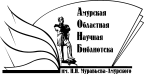 «Амурская областная научная библиотека имени Н.Н. Муравьева-АмурскогоОтдел формирования и обработки фондов